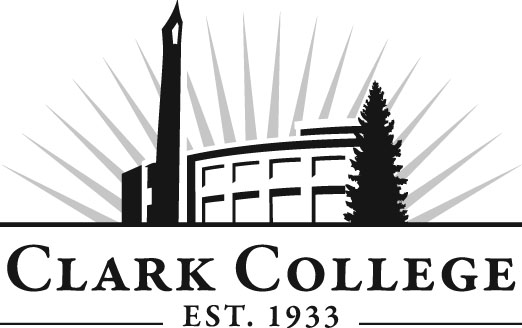 Addiction Counselor Education Advisory CommitteeMeeting AgendaDate: Friday, April 24, 2015Time: 1:00—3:00 p.m.Meeting Location:  Hannah Hall, Room 117Agenda ItemExpected OutcomeTimeCall Meeting to Order – Committee ChairN/AWelcome and Introductions – Committee ChairNew members/guests introduced5 min.Approval of Minutes from Last Meeting – ChairJanuary 30, 2015Corrections indicated and/or approval of minutes as written.5 min.Office of Instruction Updates-Advisory Committee Business-Advisory Breakfast recapFall TrainingClark College Strategic Plan10 min.Director/division chair Report15 min.Work Plan-Committee Chair and Program Director/Division Chair--Implement strategies as outlined in work plan.  If necessary, identify work groups.40 min.Old Business-Follow-up- Committee ChairRecovery Coaches—curriculum, need, where are we?Sabbatical—whenField placement updateDiversity statistics for students enrolled in the programInformation sharedPlan of action 10 min.New Business*Sabbatical—what does the committee do while our fearless leader is out?  Form a Plan*Have there been any requests by ACED students for “credit for prior learning?”New business items are addressed by the committee.20 min.Summary of follow-up action items – Committee ChairSummary of follow-up actions communicated to the committee.5 min.Establish next meeting date and adjournment  – Committee ChairMeeting date established.5 min.